ЧАСТНОЕ УЧРЕЖДЕНИЕ ДОПОЛНИТЕЛЬНОГО ПРОФЕССИОНАЛЬНОГО ОБРАЗОВАНИЯ «ФЛОРЕНС»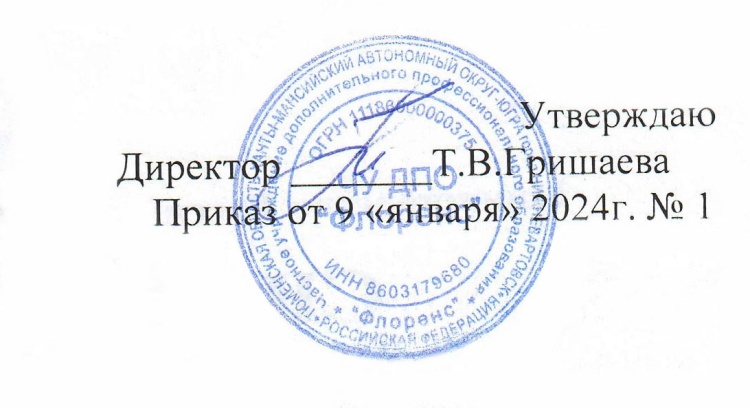 ДОПОЛНИТЕЛЬНАЯ ПРОФЕССИОНАЛЬНАЯ ПРОГРАММАПОВЫШЕНИЯ КВАЛИФИКАЦИИспециалистов со средним медицинским образованием«Сестринское дело в психиатрии»144 часаСПЕЦИАЛЬНОСТИ «СЕСТРИНСКОЕ ДЕЛО »г. Нижневартовск- 2024 год